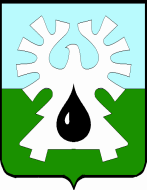 МУНИЦИПАЛЬНОЕ ОБРАЗОВАНИЕ ГОРОД УРАЙХАНТЫ-МАНСИЙСКИЙ АВТОНОМНЫЙ ОКРУГ - ЮГРА ДУМА ГОРОДА УРАЙРЕШЕНИЕот  26 мая 2016                                                                                                 №35Об отчете об исполнении бюджета городского округа город Урай  за I квартал 2016 годаРассмотрев утвержденный постановлением администрации города Урай      от 05.05.2016 №1193 «Отчет об исполнении бюджета городского округа город Урай за I квартал 2016 года», заключение Контрольно-счетной палаты города Урай, Дума города Урай решила:Отчет об исполнении бюджета городского округа город Урай за I квартал 2016 года принять к сведению (приложения 1-6).Председатель Думы города Урай                                       Г.П. Александрова